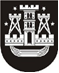 KLAIPĖDOS MIESTO SAVIVALDYBĖS TARYBASPRENDIMASdėl DIDŽIAUSIO LEISTINO VALSTYBĖS TARNAUTOJŲ IR DARBUOTOJŲ, DIRBANČIŲ PAGAL DARBO SUTARTIS, PAREIGYBIŲ SKAIČIAUS KLAIPĖDOS MIESTO SAVIVALDYBĖS KONTROLĖS IR AUDITO TARNYBOJE NUSTATYMO 2015 m. spalio 29 d. Nr. T2-284KlaipėdaVadovaudamasi Lietuvos Respublikos vietos savivaldos įstatymo 16 straipsnio 2 dalies 8 punktu, Klaipėdos miesto savivaldybės taryba nusprendžia:1. Nustatyti didžiausią leistiną valstybės tarnautojų ir darbuotojų, dirbančių pagal darbo sutartis ir gaunančių darbo užmokestį iš savivaldybės biudžeto, pareigybių skaičių Klaipėdos miesto savivaldybės kontrolės ir audito tarnyboje – 8.2. Pripažinti netekusiu galios Klaipėdos miesto savivaldybės tarybos 2012 m. spalio 23 d. sprendimą Nr. T2-238 „Dėl didžiausio leistino valstybės tarnautojų ir darbuotojų, dirbančių pagal darbo sutartis, pareigybių skaičiaus Klaipėdos miesto savivaldybės kontrolės ir audito tarnyboje nustatymo“.3. Nustatyti, kad šis sprendimas įsigalioja 2016 m. sausio 1 d. Savivaldybės meras Vytautas Grubliauskas 